PONEDJELJAK 6.4.2020.  16.dan on-line nastaveMATEMATIKA-Prisjeti se igre skrivača :Kada čekaš da se prijatelji sakriju nasloniš se n a zid i brojiš  5,10,15,20,25 ….-Ti brojevi koje izgovaraš su višekratnici broja 5.--Danas  učiš   množenje  brojem 5-još jednom uzastopno dodavaj  broj 5 i izgovaraj višekratnike tako da za svaki broj otvoriš po jedan prst              5,10,15,20,25,30,35,40,45,50-Kako izračunati 4X5? Broj 4 znači da ćeš otvoriti 4 prsta.Broj 5 govori koliko na svakom prstu imaš prstenova.-Pokušaj brojati:  1. prst brojiš  5,                               2. prst brojiš  10,                               3. prst brojiš  15 ,                               4. prst brojiš 20.To znači da je 4X5 = 20-Izračunaj na taj način:  2X5,   6X5,   3X 5,   8X 5-ZADAĆA:Riješi udžbenik str.84- 1. zadatak i str.85 cijela--Zadaća .ispuni kartonsku tablicu množenjaPlan dnevnika                        Množenje  brojem 5 i broja5                       1.                               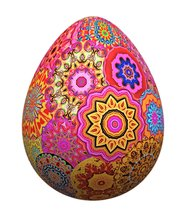 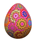                                                        5    +     5     +     5    =   15                                                                                      3    ×      5     =   15          2.	5,10,15,20,25,30,35,40,45,50    su višekratnici broja 5.         3.       0×5 =0      5 X 0 = 0           1×5=5        5X1 = 5          2X5 =10         (napisati do 10X5=50)4.Umnožak brojeva 2 i 3 uvećaj pet puta.  (2X3)X5= 6X5=5.Umnožak brojeva 8 i 5 uvećaj za pet.( 8X5)+5=6.PETEROKRATNIk( je broj 5 puta veći )Peterokratnik  broja 4  se računa 4X5 ili 5X4Izračunaj peterokratnik broja 7Koliko ste dobro usvojili množenje provjerite na poveznicihttps://wordwall.net/hr/resource/1125001/mno%C5%BEenje-broja-5-2-razredHRVATSKI JEZIK-Danas ponavljaš jezične  sadržaje.Zadatke piši u dnevnik.Nemoj pisati upute.1.)Složi abecednim redom:  more,ušće,obala,plima,bara,rijeka,jezero2.)Rastavi na slogove: vode, potok, izvor, kap, štedimo, tekućice ,udica ,dno,oseka3.) Prepiši rečenice tako da zadnju riječ koju budeš pisao/pisala u retku rastaviš na slogove.Poštuj svoj redak u bilježnici.Ne moraš svaku sljedeću rečenicu pisati u novi redak. Bili jednom mama zečica i tata zec i imali su sedam malih zečića. Nisu znali koji bi od njih mogao biti pravi uskrsni zec.Uzeli su zato košaru punu šarenih uskrsnih jaja i pozvali svoju djecu.Da vidimo koji će od vas biti pravi uskrsni zec! 4. Pomoću riječce LI preoblikuj izjavnu u upitnu rečenicu.MORE  JE VODA  STAJAĆICA.VID GLEDA U BESKRAJNO PLAVETNILO.U DUBINAMA IMA MORSKIH ŽIVOTINJA.GALEB ĆE LETJETI IZNAD VALOVA.